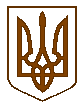 ДЕРЖГЕОКАДАСТР  Головне управління Держгеокадастру у Закарпатській областіН А К А З30.12.2020  р.                                  м. Ужгород                                      № 303Про внесення змін до наказів Головного управління Держгеокадастру у Закарпатській області від 20.07.2020 № 91, від 20.07.2020 № 92, від 27.08.2020 № 109, від 27.08.2020 № 110, від 17.09.2020 № 118, від 17.09.2020 № 119, від 01.10.2020 № 130, від 01.10.2020 № 131, від 28.10.2020 № 143, від 28.10.2020 № 144, від 07.12.2020 № 293, від 07.12.2020 № 294, від 24.12.2020 № 301, від 29.12.2020 № 302Відповідно до статті 8 Закону України “Про адміністративні послуги”,  Положення про Головне управління Держгеокадастру у Закарпатській області, затвердженого наказом Державної служби України з питань геодезії, картографії та кадастру від 17.11.2016 № 308 (зі змінами), враховуючи лист Головного управління Державної казначейської служби України у Закарпатській області від 18.12.2020 № 5.1-11-06/6325НАКАЗУЮ:1. Внести зміни до наказів Головного управління Держгеокадастру у Закарпатській області від 20.07.2020 № 91, від 20.07.2020 № 92, від 27.08.2020 № 109, від 27.08.2020 № 110, від 17.09.2020 № 118, від 17.09.2020 № 119, від 01.10.2020 № 130, від 01.10.2020 № 131, від 28.10.2020 № 143, від 28.10.2020               № 144, від 07.12.2020 № 293, від 07.12.2020 № 294, від 24.12.2020 № 301, від 29.12.2020 № 302, виклавши підпункт 11.3 пункту 11 Інформаційних карток адміністративних послуг, які надаються відділами у районах Головного управління та Головним управлінням Держгеокадастру у Закарпатській області на платній основі, у новій редакції (додається).        2. Визнати такою, що втратила чинність, редакцію підпункту 11.3 пункту 11 Інформаційних карток адміністративних послуг, які надаються відділами у районах Головного управління та Головним управлінням Держгеокадастру у Закарпатській області на платній основі, згідно з наказами Головного управління від 20.07.2020 № 91, від 20.07.2020 № 92, від 27.08.2020 № 109, від 27.08.2020 № 110, від 17.09.2020 № 118, від 17.09.2020 № 119, від 01.10.2020 № 130, від 01.10.2020 № 131, від 28.10.2020 № 143, від 28.10.2020 № 144, від 07.12.2020 № 293, від 07.12.2020 № 294, від 24.12.2020 № 301, від 29.12.2020 № 302.3. Керівникам відділів у районах Головного управління Держгеокадастру у Закарпатській області:1) не допускати прийом платежів за надання адміністративних послуг за старими розрахунковими рахунками з 01.01.2021;2) забезпечити оновлення інформації з врахуванням змін на інформаційних стендах відділів у районах Головного управління Держгеокадастру у Закарпатській області, офіційних веб-сайтах центрів надання адміністративних послуг.4. Головному спеціалісту сектору взаємодії зі ЗМІ та громадськістю                   Неймет Н. М. забезпечити розміщення цього наказу на інформаційному стенді, офіційному веб-сайті Головного управління Держгеокадастру у Закарпатській області.5. Контроль за виконанням цього наказу залишаю за собою.Голова комісії з ліквідації, начальник                                   Іван ЗАВАЛЬНЮК